Percy Charles MannPercy Charles Mann enlisted as a Private in the King’s Royal Rifle Corps and, following training at the Inns of Court Officer Training Corps, gained a commission as a Second Lieutenant. He served on the Western Front and died in Belgium on 31 July 1917. He is remembered with honour at the Menin Gate at Ypres, panel ref 51 & 53. He is commemorated on the Bushey Memorial and at St James’ Parish Church, Bushey. His widow, Mrs P C Mann, lived at 26 King Edward Road, Oxhey.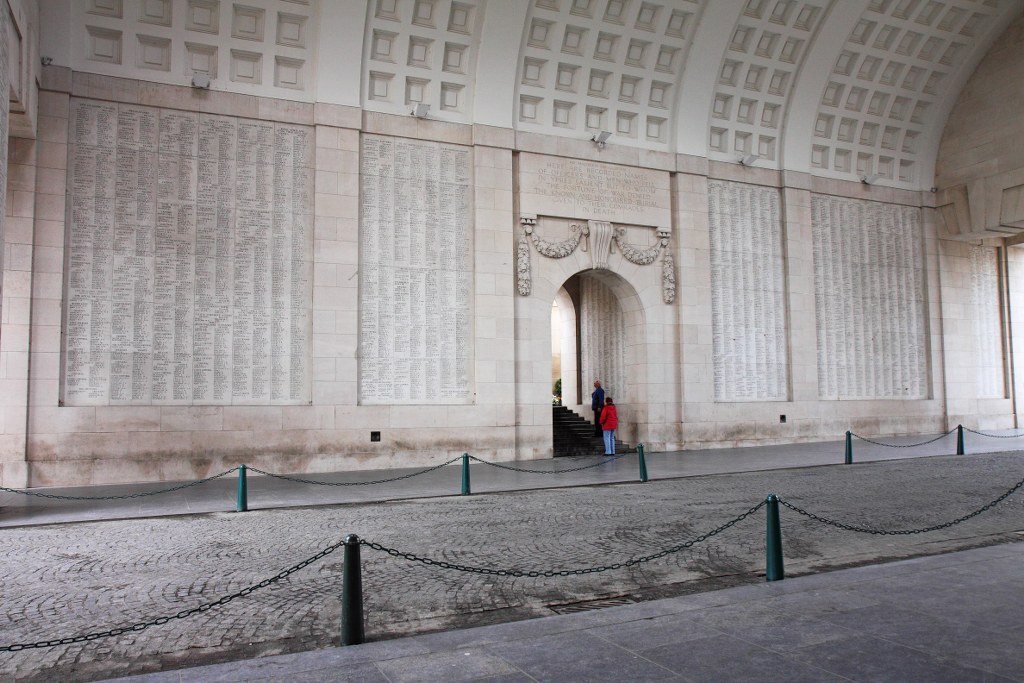 